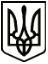 МЕНСЬКА МІСЬКА РАДАРОЗПОРЯДЖЕННЯ 28 жовтня 2021 року	м. Мена	№ 382Про внесення змін до розпорядження міського голови від 06 жовтня 2021 року № 355 «Про скликання 
виконкому»	Керуючись Законом України «Про місцеве самоврядування в Україні» та враховуючи  Регламент роботи виконавчого комітету міської ради, з метою забезпечення належної організації роботи виконавчого комітету, внести зміни до розпорядження міського голови від 06 жовтня 2021 року № 355 «Про скликання виконкому», виклавши пункт 3 в наступній редакції:	«3. Засідання провести в залі засідань Менської міської ради (приміщення  по вул. Героїв АТО, № 6 в м. Мена) з додатковими обмежувальними заходами (забезпечення учасників засобами індивідуального захисту, а також дотримання відповідних санітарних та протиепідемічних заходів).Міський голова  							Геннадій ПРИМАКОВ